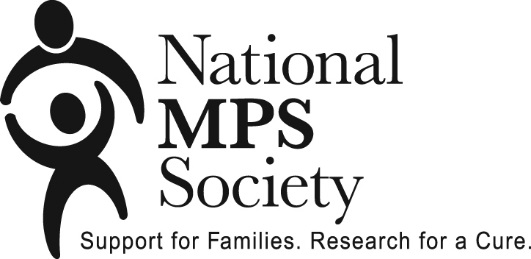 The National MPS Society has funded ten grants benefitting MPS IV (Morquio Syndrome) research in the amount of $870,000 during the nine year period of 2003-2015.2003 - $60,000Dr. Sharon ByersWomen’s and Children’s HospitalNorth Adelaide, South Australia “Inhibition of GAG Synthesis as a Therapy for MPS IVA and VI”  2005 - $100,000Dr. Calogera SimonaroMt. Sinai School of Medicine “Pathogenesis and Treatment of Bone and Joint Disease in the Mucopolysaccharidoses2006 - $80,000Shunji Tomatsu MD and Ph.DDepartment of Pediatrics, Saint Louis University, Pediatric Research Institute  “Development of a Therapeutic Bone-Targeting System for MPS”2007 - $100,000 Calogera Maria Simonaro, PhDGenetics and Genomic Science Mount Sinai School of Medicine “Pathogenesis and Treatment of the Mucopolysaccharidoses2008 - $60,000Adriana M Montano, PhD  Saint Louis UniversitySchool of Medicine - Dept of Pediatrics “Identification of genes for keratin sulfate biosynthesis: toward development of RNAi mediated therapy”2009 - $80,000Dr. Calogera SimonaroDepartment of Genetics and Genomic Sciences Mount Sinai School of Medicine “Novel anti-inflammatory therapies for the mucopolysaccharidoses.”2010 - $60,000Calogera M. Simonaro PhDMount Sinai School of Medicine “A Novel Approach for the Growth & Expansion of Bone Marrow-Derived Mesenchymal Stem Cells in Mucopolysaccharidoses Type IV and Other Mucopolysaccharidoses” 2011 - $70,000Adriana Montano Department of Pediatrics, School of MedicineSt. Louis University“Role of inflammation in pathogenesis of MPS IVA 2012 - $80,000Shunji Tomatsu, MD, PhDNemours Children’s Clinic – Delaware Valley of the Nemours Foundation“Development of Long Circulating Enzyme Replacement Therapy for MPS IVA.”2013 - $60,000Dr. Adriana MontanoDepartment of Pediatrics, School of MedicineSaint Louis UniversitySt. Louis, MO 	AND Dr. Raymond WangChildren’s Hospital of Orange County “Manifestations of Cardiovascular Disease in Morquio A: Evaluation, Assessment, and Therapy.”